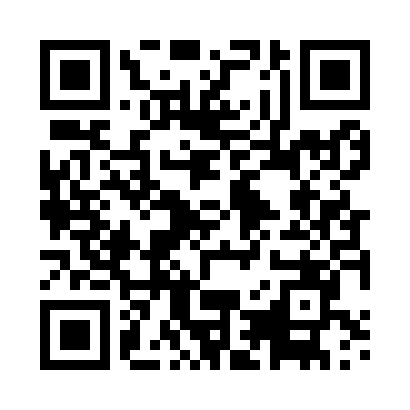 Prayer times for Coimbro, PortugalWed 1 May 2024 - Fri 31 May 2024High Latitude Method: Angle Based RulePrayer Calculation Method: Muslim World LeagueAsar Calculation Method: HanafiPrayer times provided by https://www.salahtimes.comDateDayFajrSunriseDhuhrAsrMaghribIsha1Wed4:406:281:296:258:3010:112Thu4:386:261:286:268:3110:133Fri4:366:251:286:278:3210:144Sat4:346:241:286:278:3310:165Sun4:336:231:286:288:3410:176Mon4:316:211:286:288:3510:197Tue4:296:201:286:298:3710:218Wed4:276:191:286:308:3810:229Thu4:256:181:286:308:3910:2410Fri4:246:171:286:318:4010:2511Sat4:226:161:286:318:4110:2712Sun4:206:151:286:328:4210:2913Mon4:196:131:286:338:4310:3014Tue4:176:121:286:338:4410:3215Wed4:156:111:286:348:4510:3316Thu4:146:101:286:348:4610:3517Fri4:126:101:286:358:4710:3618Sat4:116:091:286:368:4810:3819Sun4:096:081:286:368:4910:3920Mon4:086:071:286:378:5010:4121Tue4:066:061:286:378:5110:4222Wed4:056:051:286:388:5210:4423Thu4:046:051:286:388:5210:4524Fri4:026:041:286:398:5310:4725Sat4:016:031:296:398:5410:4826Sun4:006:031:296:408:5510:4927Mon3:596:021:296:408:5610:5128Tue3:586:011:296:418:5710:5229Wed3:566:011:296:418:5810:5330Thu3:556:001:296:428:5810:5431Fri3:546:001:296:428:5910:56